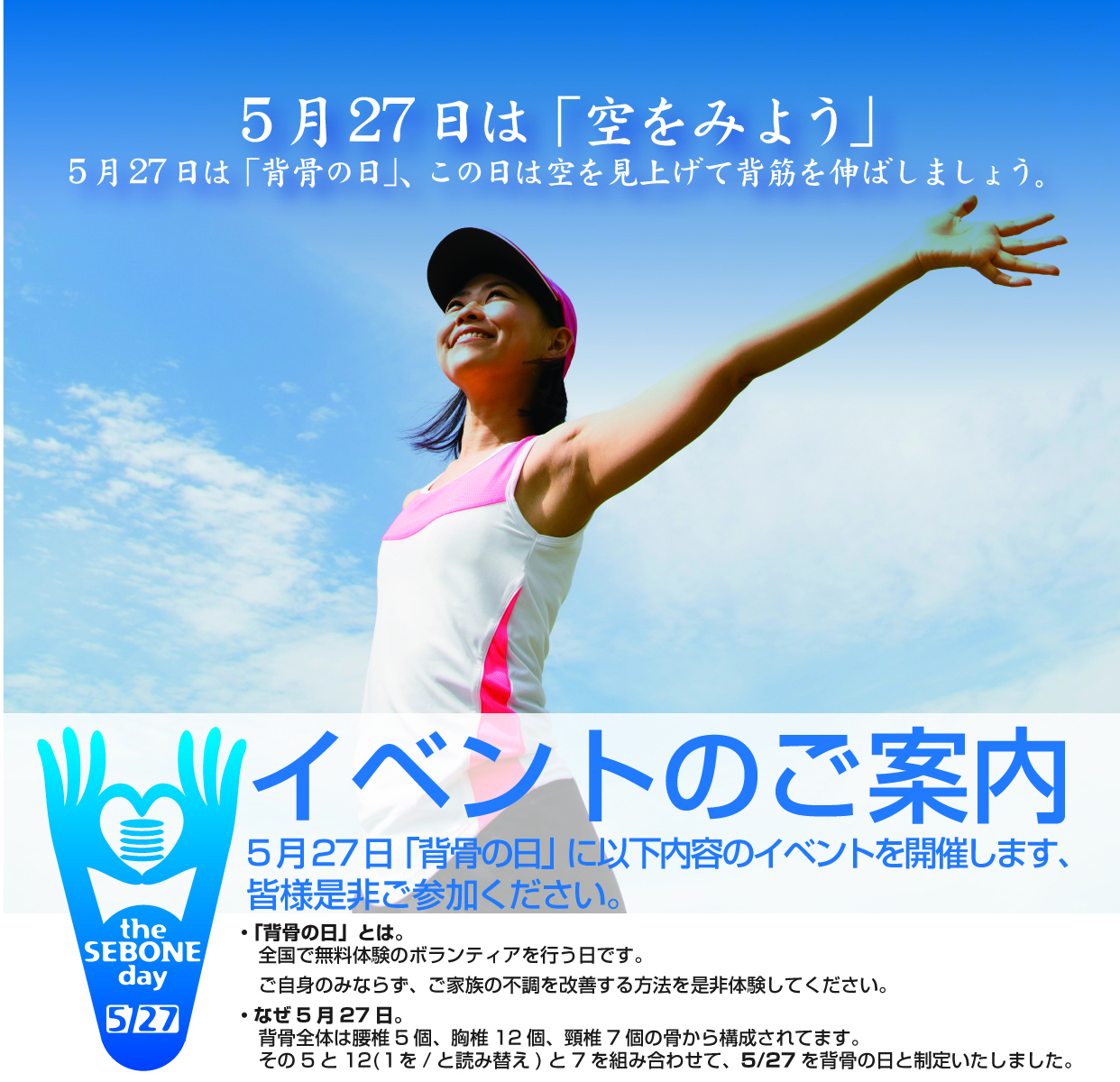 　会場：●●●●●●●●●●●●●●●●●●●●●　時間：00:00〜00:00　参加費：無料　内容：●●●●●●●●●●●●●●●●●●●●●　担当(予約お問い合わせ)●●●●000-0000-0000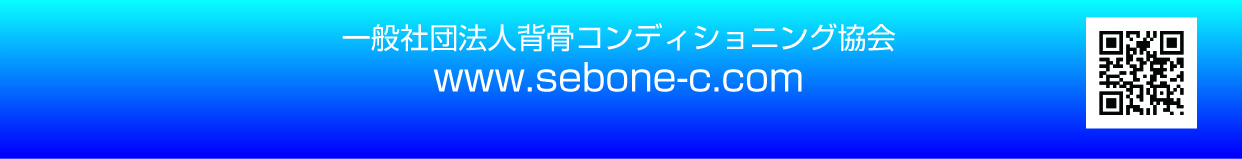 